ОШСКБЇЇ ГОСУДАРСТВЕННЫЙ УНИВЕРСИТЕТ МЕЖДУНАРОДіlЫЇЇ МЕДНЦПВСttВЙ ФАКУсЗЬТЕТ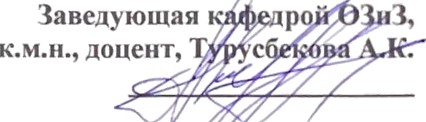 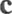 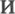 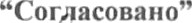 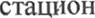 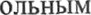 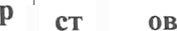 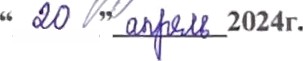 RATAJtOГ ЭЛЕКТИВВЫХ ДВСІДtНЛВВ (КЭД)на 2024-2025 учебный годСпециальность: “Лече0ное дело “ - “Geвerвl medicine•560001” Kypc -2, семестр-Ф-ІУ, 2-3 кредитаХе1	Целью  освоення  элективногокурса, ятобы наряду' с ннтегрищванными знаниями по первой медицинской помоти и медико-соииалъным аслестм охраиы здоров&я сgденіа, заложиіъ гумлтсіическую идею духовного развития личности с высокнм уровнем культуры здоровья.3  2	2Кафедра«Обществ енное здоровье издравоохр анение»БиоэтикаЭлективный курс направлен на изучение профессиональных знаний, чтобы быть правильно и компетентно принимать решения. Биоэтическая образова ние медицинских специалистов поможет формироватьсовременное общество, открьггоедпя духовного развития, в котором уважают достоинство и ііенность каждой человеческой жизни от момента зачатия до естественной смерти. Опыт многих стран мира свидетельствует, что последоватеяьная государственная политика в области биоэтики позволігг гарантировать защиту личных прав и свобод, обеспечить уважение их человеческого лостоинства, сохранить телесную, псикическуючеловека и будущих поколений.ыеаннннско й ЭТИкh, деонтологи ямедітци HCKOCлраво60	1	1	302	8ДБЩОВ Т.Т.Кафедра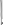 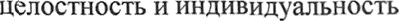 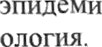 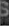 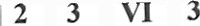 «Обществ енноеКлиническая иммунологипЦелью	 элективного		курса Медицинск	 Кпинич	90 является	овладение	знаниями	ая	ескиеобщих	аакономерностей1	2	45	Абдумалик8	7	кНKypc -3 семестр — V, 3 кредита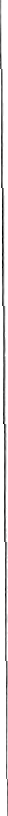 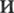 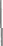 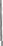 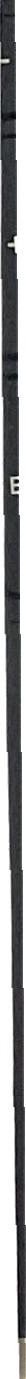 устойчивых гіавыков приыенегіия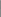 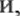 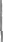 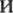 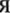 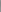 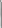 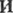 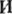 ,	‘	здраво	‘3	VI	23	VI	2Общественноездоровъездравоохр анениеОбщественноездоровьеДетскаяП}'ТДТ4ЦИО’“^Общая)' цццо””’лабораторные			тісследований	в лечебно-диагностическом процессе. В обучения входттт: ознакомление с ассортиментом яабораторных методов с учетом организационной		структуры учреи‹дений		здравоохранения, ознакомление с качественными возможностями			современных лабораторные нсследований,	с учетом	чувствительности,спеиифичности,	допустимой ваиации методовДетская		нутрнииология позволяет	выявить,		как неполноценное питание влияет на здоровье ребенка; найти способ восстановления здоровья путем устранения дефпцита микро- и макроэлементов;		проводить профипактику заболеваний пугем использования				БАДов(биологически	активных добавок).Витамины, минералы, белки жяры	 и	углеводы. Нутрициология, или наука о писании,	это наука о пиіце, пищевых веществах и другихпаразитоло гияБиохимия НорМальна я фнзиологи я Фармаколо гияБиохтімия Нормальна я физиологиохране ние, Нутриц иологи я, Инфек иионныСболезнЭпиде миолог ия , Внутре нние болезн и Детски е болезнГинеко логия Хирургобщест венное медици наВнутре нние болезн н3	VI	2здравоохр анеіпіеОбществе нное здоровье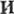 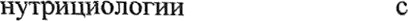 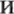 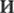 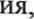 здравоохр аненнеСпортнвн "	"	°логкя.компонентах, содержащнкся в продуктах питашія, их действии н взаимодействни,  их  щлн  вМОДДfl     ЗДОрОВЬЯ  НЛИвозникновенни забопеваннй, о процессах их потреблеиня, усвоения, пещноса, угияизаіцги (расхопования) н выведения нз opramiзмa. Кщме того, наука о іпггании нзуяаег, как и по каким мотивам человек въібирает тіищу и Еак этот выбор впняет на его здощвье."Спортнвная нутріпвіояогия" рассматриваетпрофессионалытые	вопросы спортивного питания, освешая обідне  принципы  спортивнойхарактеристикой иутриентов, опнсыввет ітиідевое поведеіпіе спортсмена и нутрнтивный статус с оценкой базовой и специальнойДHТТЫ  В GOOD  И  ИуТ}ЭНТНВНОЙнедостаточность, рассматривает спортивные	пребиотики, пробиотнки и синбнотики, юішечная микрофлощ и взаимосвязи	 гпжробноты киніечника с головнмм мозгом и-тюцаии, отдельные главы бygyi посвшдgнил проісинти,Фармаколо гияБиохимия Нормаяъна я фнзнологи я Фармаколо гияДетски е болезнГннеко логня Хирург ия , общепт венное ыеднци наВнутре иние болезн н Детски е болезнГівіеко яогцяpypобшест венное меднил напептидам, аминоіпіспотам и их кетоанаяогам,	приведены микронутриенты,		регуляция водхо-эпестролипіого  балвлса,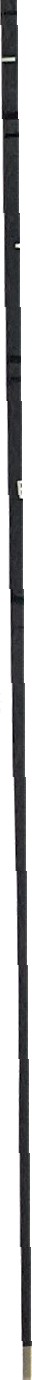 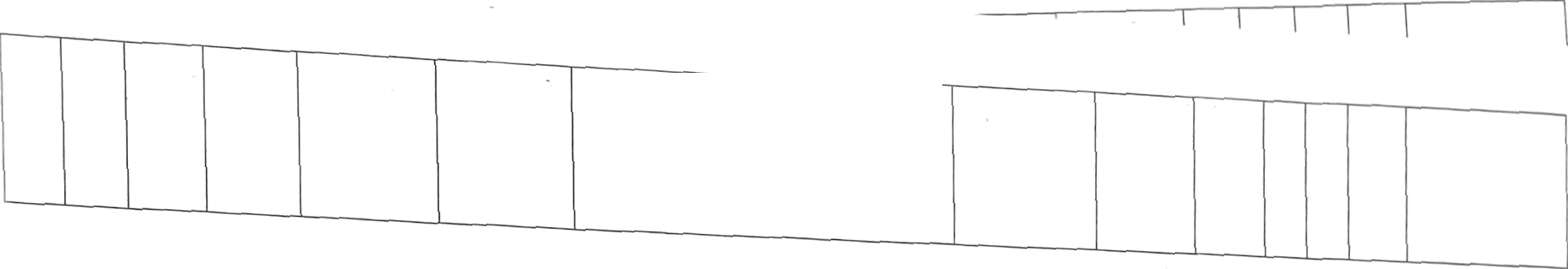 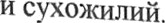 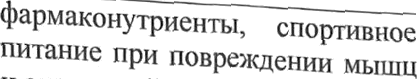 Курс -4, семестр - VП-Vjjj, 2 цр дцтцhy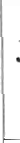 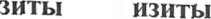 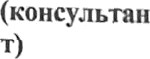 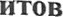 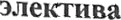 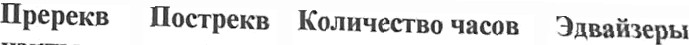 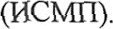 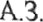 •-	Р*1	4СемР311Иод- во upeд2Кафеяра«Обществнное"‘	'“'ВязваинеЮфцщщу,ц •занные	соказаниемАннрщццц gjjgНнфекциоинпіе3a6oлeвaюiя	создаютОGОбые	проблемы	вГOБА	Хярургня*нап	еские«	,	’ болезіпі,все60лк	пр	сщ12	J 8	30АбАНМО	pgа Б.Т.Абжапащваl  4	VID 2ир	pgpaнeinie»кафедра«Обюествццц e_ медиіипісконМОМедициисј‹шіцtgщщ	цмедицинскнх учреждениях,	где	тодн подвержены		большему риску из-за основного заболевания				иповнюенноіl аоспрнямяивостн.	В 9бмкак данного курса букет	изуяенвИСМГІ,	принципы, дивгносттоі и лечения.Элесгив входит в персчеттьOH8JФHfiIX	пQorpaмriвнутрени ие болезіпі, акуиіерст во н гинеколог ня, ЛОР,офтаяьмологня.Обществе нная медицітгівреавуцщ ия.Обществе	60нноездравоохрt2	18Мвматкуяова J-tJИ,30	ДжусуповК.О.4	VПI	24	VH	2«Общественное здоровьездравоохр анение»«Обществ енное здоровье г‹ здравоохр анение»Основы научного исслеАованияИнфекция наружных ц  д Вздравоохранения должны знать основные ме ры профилактики		инфекций, связанных	с		 оказанием медицинской помощи. организовывать собственную научную деятельность, выбирать методы и способы выполнения профессиональных задач, оценивать их, решать проблемы, оценивать риски и принимать решения в нестандартных ситуациях, предложить новый метод решения актуальной задачи, с проведением		научное исследование с лоследующим оттубликовалием статъи. Подготовка квалифицированного врача-инфекциониста,обладающего	системой необходимых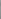 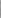 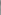 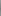 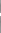 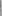 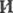 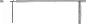 компетепций для оказания медицинской	помощи населению, способного и готового		ксамостоятельной профессиональной деятельностіі.Медицин	Обиіая	60ская	 эпидемио статистик	логия,а,	Внутреннобществе	иенное	болезни. здравоохр	 хирургии анение,	 ескиеистория	болезни медицинаДерматов	Тропичес	60енерологи ' кие я,Микроб		инфекции иология,	t,Паразито	 Эпидемио логня,	логия Инфекционные болезни12 | 1812	1830		Абві iмокг\'нов а Б.Т.Абжапаропа А.З.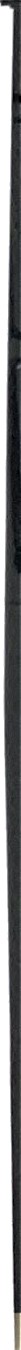 Маматкулова Н М.30		Абднмомунов ; а Б.Т.Абжапарова А.З.Маматкулова Н.М.Kypc -5, семестр — Х, 2 кредитаpc	естр	воyдeщцgцАннотацня KПBЇlререкв	 Яострекв	Количество часов	Эдвайзеры нзнты	нзнты		-	 fконсультвнкредвсе	лк	пр	cpc  р}1	5	Х	' 2КафедраtIO6fЦHенноездоровье и здравоохр анение»Тропические инфскцннЭлектив входит в перечень Национальных программ здравоохранения Индии и Пакистана.Целью освоения элективного кvpca является формирование у студентов знаний, умений и навыков необходимых для ранней диагностики тропичесівтх заболевантій проведение комплекса лечебно профилактгічqескихМикроби	 Инфекцио ологня,	 нные физиолог	болезнн, ия,	 эпндемио пат анато	 логия мия,патофизи ОлОгия. Фармакол огия,60	1218	30IДпгум	floBfl А.Ш.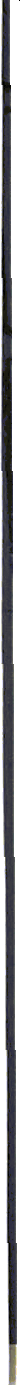 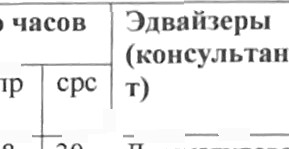 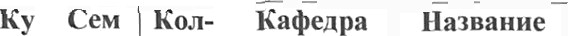 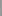 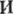 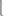 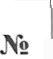 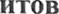 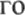 z	з	VI	3Кафедра«Общественное здоровьездравоохр аненне»Профессио цвльные болезнивраяебной помоиіи больным тропическимн инфеюоіонными заболеванням.Целью освоения KПB является является освоение стулентамн практическнх уменнй по диагностике, течению и пщфилактике основных профессиональных звболеваиий	для качественной подготовки врачв  по  специаяьностн«яечебное	дело», ориентнщванного на работу в	первичном		звенездравоохранения	нформнрование	у обучаюіцихсяОбществе	Обществе	60	18нная	нное медицина	 здравоохр, ЗОЖ,	анение,Биоэтика	Гигиенытруда.12	30Сулаіtманова Ч.Т.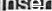 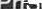 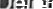 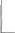 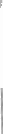 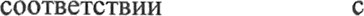 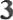 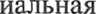 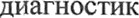 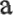 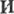 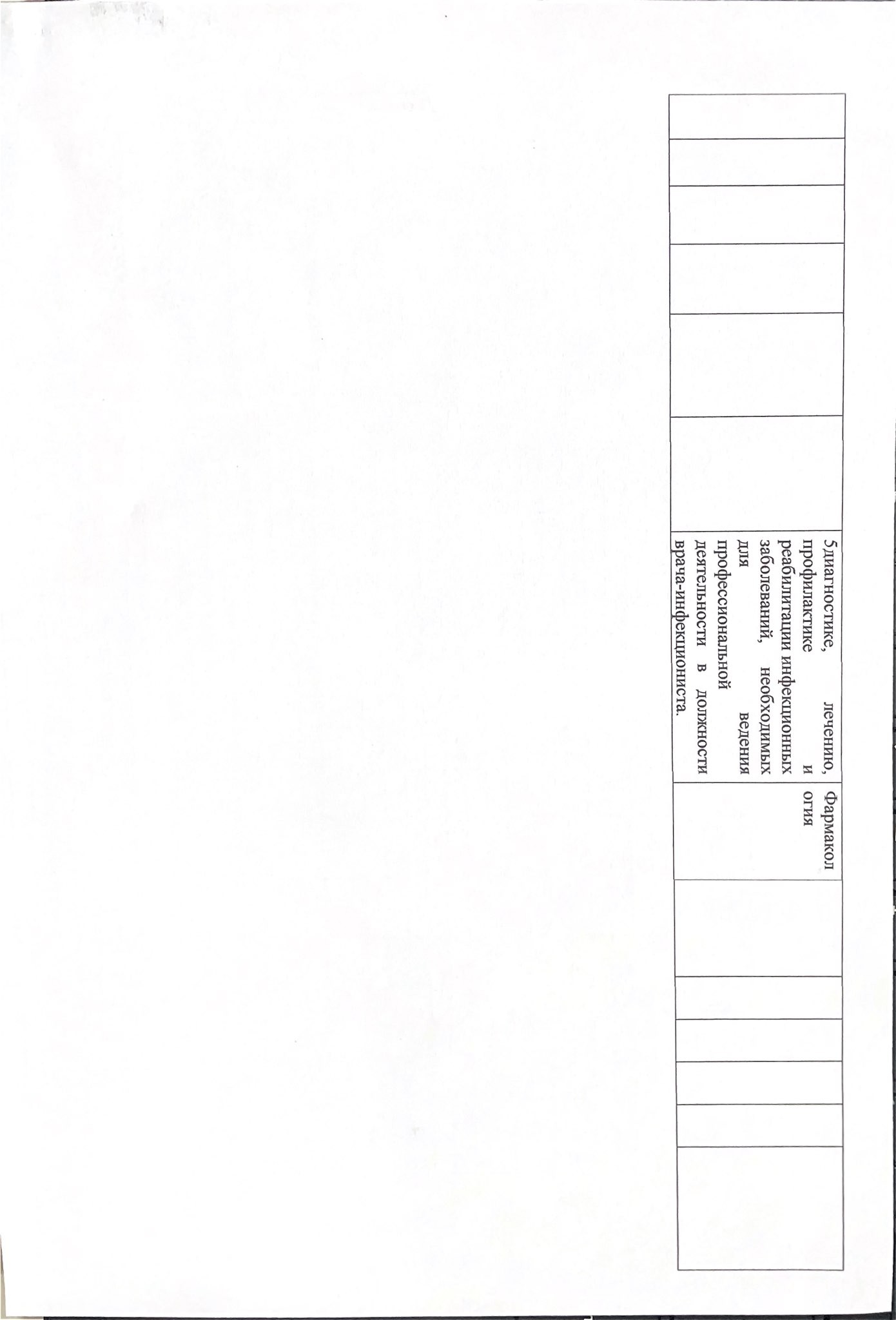 43IY3КафедраПрактическаяЭлективный курс рассматриваетБиохгімия,Инфекц	6011	30Абпумалнк к«Обществмнкробиологипрактическую частьобщая иионные28Ненноеямикробиологии, останавливаяськлиническаболезни,здоровьеи более углубленно изучая новыеятропиче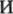 методы лабораторноймнкробиолоскиездравоохрдиагностики и принципыгияинфекцанение»доказательной медицины.ни изпоровьеразвития,	структуры	имикробиолодисииплифункционирования	иммуннойгияиныздравоохрсистемы у пациентов в норме нанение»при иммунопатологин, а таіокедиагностикииммуноопосредованныхзаболеваний.N•-EyР*СеместрКол- во цpeд цTpвКафедраНазвание*^e	""•Аннотация KПBОререквнзитыПостреквизит*КоличествочасовКоличествочасовКоличествочасовКоличествочасовЭдвайзеры(консультан*)N•-EyР*СеместрКол- во цpeд цTpвКафедраНазвание*^e	""•Аннотация KПBОререквнзитыПостреквизит*вGerолкпрcpcЭдвайзеры(консультан*)13V3ОЗиЗВирусологияВирусология занимает важноеместо среди медико- биояогическвх наух, так как вирусные болезни широко распространены у человека: кроме того, втірусы служат моделями, на которых изучаются основные проблемы генетнки н молекулярной би0ЛОГИиБнологня,физиологи я, микробиол огия, нммунолог ия ,Обіцественно е здраво охране ние, Ннфек ционные90182745КалыбековаК.ДВирусология занимает важноеместо среди медико- биояогическвх наух, так как вирусные болезни широко распространены у человека: кроме того, втірусы служат моделями, на которых изучаются основные проблемы генетнки н молекулярной би0ЛОГИибояезнВирусология занимает важноеместо среди медико- биояогическвх наух, так как вирусные болезни широко распространены у человека: кроме того, втірусы служат моделями, на которых изучаются основные проблемы генетнки н молекулярной би0ЛОГИиЭпиде23V2ОЗиЗМедицинская паразитов огияЦелью  освоения  электнвногокурса является подготовка квалифицированного	врача- паразитогола,   способного   иБиология,МикробиолОГИЯ,КлиническнеДИGtЩПлины60121830ЭгамбердневаГ.С.здоровье u здравоохранение»“zдравоохран ния Инднп иПакистан аЦелью	освосния элективного		кЗ'рса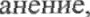 noxa затсл ьная мелигtиназдоровье u здравоохранение»“zдравоохран ния Инднп иПакистан аЦелью	освосния элективного		кЗ'рсаnoxa затсл ьная мелигtиназдоровье u здравоохранение»“zдравоохран ния Инднп иПакистан аЦелью	освосния элективного		кЗ'рсаnoxa затсл ьная мелигtиназдоровье u здравоохранение»“zдравоохран ния Инднп иПакистан аЦелью	освосния элективного		кЗ'рсаnoxa затсл ьная мелигtинаявляется	овладеть методикой проведентЈя статистическогочоcяедовання,		уметь правильно использовать и интерпретировать полученные Qанные для оценки	состоянияздоровья	издравоохранения.24VH2«Обществ енное здоровье g і‹ здравоохр анение»Основы«нфекционногН	щИнфекции,	связанные	с оказанием		медицинскойП О М О ЩИ  ЯВПЯ ЮТGЯактуальной проблемой для практического здравоохранения, сниа‹ая качествомедицинской помощи и повышая	социальное бремя заболеваний. При эТоМ,большая	ДОПЯвнутрибольничных инфекций	связана	с п9ове geнtieнИнфекцио	Общая нные	 эпидемиоболезни,	 логия, Обществе	 Хирургич нное	 еские здравоохр	болезни анение,Обществе зная медицина60121830Абпнмому нов а Б.Т.АбжапароваА.З.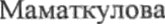 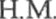 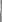 Основы«нфекционногН	щ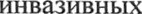 Основы«нфекционногН	щдиагностических	 терапевтических процедур. Ь)'дущие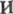 специалистыОсновы«нфекционногН	щ°Ra	Рtческого